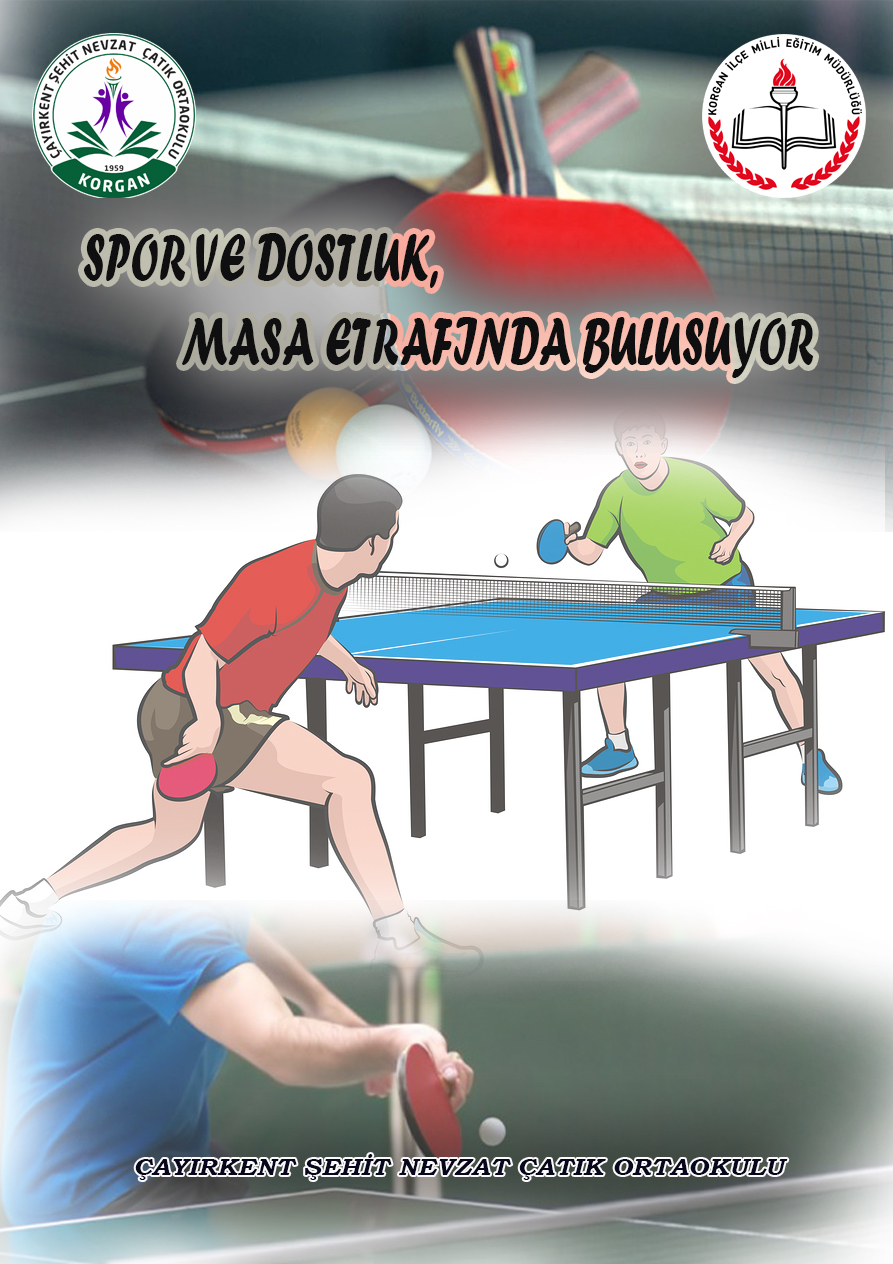 Bu proje yönergesi 2016-2017 eğitim öğretim yılında uygulanmakta olan “1 İLÇE 11 DEĞER 111 PROJE” projesi kapsamında hazırlanmış olup Çayırkent Şehit Nevzat Çatık Ortaokulu Müdürlüğünün onayladığı tarihte yürürlüğü girer ve “Proje Yürütme Kurulu” tarafından yürütülür.Turgut ÖZTÜRKOkul Müdürüİmza“1 İLÇE 11 DEĞER 111 PROJE”PROJE DEĞERLENDİRME FORMUPROJENİN HAZIRLANDIĞI  OKUL:  Çayırkent Şehit Nevzat Çatık OrtaokuluPROJENİN NUMARASI /  ADI  / ALANI :“Dostluk ve Spor Masa Etfarında Buluşuyor”Adı Soyadı  		İmza İÇİNDEKİLERİÇİNDEKİLERProjenin Adı 2Projenin Türü 2Proje Sahibi 2Proje Dönemi 2Projenin Başlangıç-Bitiş Tarihleri 2Projenin Amaçları 2Projenin Gerekçeleri 2Projenin Yasal Dayanağı 3Projenin Hedef Kitlesi3Proje Ortakları 3Projenin Adımları/Aşamaları3Proje Ortaklarının Görevleri3Projenin Özeti 3Beklenen Çıktılar 4Riskler ve Yönetimi 4Sürdürülebilirlik 4Projenin Maliyeti 4Düşünceler 4Proje Takvimi4Proje Ekibi ve İletişim Bilgileri 5Proje Görselleri 6PROJENİN ADI“Dostluk ve Spor Masa Etfarında Buluşuyor”PROJENİN TÜRÜÖğrencilerin okula devamsızlıklarının azaltılmasıDeğer ve tutumları kazandırmaSportif faaliyet, yarışma projeleriPROJE SAHİBİÇayırkent Şehit Nevzat Çatık OrtaokuluPROJE DÖNEMİ2017/2018 Eğitim-Öğretim YılıPROJENİN BAŞLANGIÇ / BİTİŞ TARİHLERİ05.03.2018 / 16.03.2018 tarihleri arasındaPROJENİN AMAÇLARI/HEDEFLERİSpor kültürü oluşturmakSporda dostça mücadeleyi geliştirmekÖğrencilerin ders dışındaki zamanlarını nitelikli kullanmalarını sağlamakPROJENİN GEREKÇELERİÖğrencilerin sosyal gelişimine katkı sağlamakSpor ahlakının ve bilincini geliştirmekSpor aracılığı ile dostuğu pekiştirmekSpor disiplinini kazandırmakPROJENİN YASAL DAYANAĞIOkul Spor Kulüpleri YönetmeliğiPROJENİN HEDEF KİTLESİÖğrencilerPROJE ORTAKLARIÖğretmenlerÖğrencilerPROJENİN ÖZETİGerçekleştirilen uygulamalar akıcı bir anlatımla, çalışma planına uygun biçimde kronolojik olarak açıklanacaktır. Uygulamanın nasıl izlendiği ve değerlendirildiği ve izleme-değerlendirme sonuçlarından nasıl yararlanıldığı açıklanacaktır.FAALİYET NO.FAALİYET ADIFAALİYETİN YARARLANICILARIİŞBİRLİĞİ YAPILACAK KURUM/KURULUŞLARFAALİYET GERÇEKLEŞTİRME TARİHİ1HazırlıkOkul Proje GrubuÇayırkent Ş.N.Ç Ortaokulu05.02.20182Yarışmanın DuyrulmasıOkul Proje GrubuÖğrencilerÇayırkent Ş.N.Ç Ortaokulu07.02.20183Katılımların AlınmasıOkul Proje GrubuÖğrencilerÇayırkent Ş.N.Ç Ortaokulu08.02.20184Kuraların ÇekilmesiOkul Proje GrubuÖğrencilerÇayırkent Ş.N.Ç Ortaokulu09.02.20185Yarışmanın YapılmasıOkul Proje GrubuÖğrencilerÇayırkent Ş.N.Ç Ortaokulu12-23.02.20186Ödül TöreniOkul Proje GrubuÖğrencilerÇayırkent Ş.N.Ç Ortaokulu26.02.2018PROJE YÜRÜTME KURULUNUN GÖREVLERİProje kapsamındaki yarışmanın sağlıklı bir şekilde uygulanabilmesini sağlamak.PROJEDEN BEKLENEN ÇIKTILARSpordaki dostluğu kazanmaCentilmenlik bilinciBelli düzen çerçevesinde hayatı daim etme (Disiplin)RİSKLER VE YÖNETİMİProje kapsamında öngörülen herhangi bir risk bulunmamaktadır.SÜRDÜRÜLEBİLİRLİK         Projemizin diğer okullarımıza da örnek olabilmesi adı altında afişimizi tüm okullarımıza göndereceğiz. PROJENİN HİKÂYESİ VE DÜŞÜNCELER         Okulumuzdaki fiziksel eksikliklerden ve çevremizdeki hava şartlarından dolayı öğrencilerin, ders dışında sportif faaliyetleri geliştirmek için, öğrencilerin de talebiyle, şartlarımız doğrultusunda “Masa Tenisi” turnuvası yapmaya Proje yürütme kurulu ve öğretmenlerimizle yaptığımızı toplantı sonucunda karar verdik. Bu proje ile öğrencilerimizin ders dışındaki zamanlarına nitelik kazandırmayı hedefledik. Ayrıca spordaki dostluğu ve tatlı rekabeti öğrencilerimizin tatmasını düşündük.FAALİYET NO.FAALİYET ADIFAALİYET MAALİYETİ1          Mevcut Tenis Masalarımıza gerekli aksesuarları temin ettik.100 TL2          Yarışmanın Afişlerini Bastırdık (Tüm Okullara Göndereceklerimiz Dahil)30 TL3          Yarışma Sonucunda Verilecek Ödüller100 TLTOPLAM MAALİYETTOPLAM MAALİYET230 TLPROJE YÜRÜTME KURULUPROJE YÜRÜTME KURULUPROJE YÜRÜTME KURULUPROJE YÜRÜTME KURULUSIRA NO.AD SOYADGÖREVİOKULU1Özkan SATMAKBaşkanÇayırkent Şehit Nevzat Çatık İlk/Ortaokulu2Ahmet TAŞOVAÜyeÇayırkent Şehit Nevzat Çatık Ortaokulu3İzzet TÜRKMENÜyeÇayırkent Şehit Nevzat Çatık Ortaokulu4Gökhan TEKİNÜyeÇayırkent Şehit Nevzat Çatık Ortaokulu5Cansu YIRGINÜyeÇayırkent Şehit Nevzat Çatık OrtaokuluİLETİŞİM BİLGİLERİİLETİŞİM BİLGİLERİİLETİŞİM BİLGİLERİİLETİŞİM BİLGİLERİYasal Adı:Yasal Adı:Çayırkent Şehit Nevzat Çatık İlk/OrtaokuluÇayırkent Şehit Nevzat Çatık İlk/OrtaokuluPosta Adresi:Posta Adresi:Çayırkent Mah. Korgan/ORDUÇayırkent Mah. Korgan/ORDUTelefon numarası: Telefon numarası: 0452 685 71 220452 685 71 22Faks numarası: Faks numarası: --Kurumun e-posta adresi:Kurumun e-posta adresi:738722@meb.k12.tr738722@meb.k12.trKurumun internet adresi:Kurumun internet adresi:cayirkentsnc.meb.k12.trcayirkentsnc.meb.k12.trProje Sorumluları İrtibatAdı SoyadıÖzkan SATMAKAhmet TAŞOVAProje Sorumluları İrtibatGSM0542 257 83 460545 246 77 01Proje Sorumluları İrtibatE-postasatmak_ozkan52@hotmail.comahmetasovaa@gmail.comDEĞERLENDİRME ÖLÇÜTLERİ(5 : Çokiyi -  4 : İyi  -  3 : Yeterli  -   2 : Az   -   1 : Yetersiz)DEĞERLENDİRME ÖLÇÜTLERİ(5 : Çokiyi -  4 : İyi  -  3 : Yeterli  -   2 : Az   -   1 : Yetersiz)1-5 arasıPuan1Projenin özgünlüğü / üretkenlik 2Yararlılık (ekonomik, sosyal)3Tutarlılık ve katkı4Uygulanabilir ve kullanışlı olması5Kaynak taraması6Çalışmayı destekleyecek gerekli verilerin toplanması7Özümseme ve hakimiyet8Sonuç ve açıklık9Hedef ve amaçlarına uygunluk10YaygınlaştırmaTOPLAMTOPLAM